„Cieszymy się, że Jezus Zmartwychwstał”Cel:- poznanie prawdy o zmartwychwstaniu Jezusa- kształtowanie postawy radości ze zmartwychwstania JezusaRealizacja:Jesteśmy szczęśliwi z różnych powodów. Niedługo będziemy przeżywać radosne święta – Święta Wielkanocne (odczytanie opowiadania biblijnego):	Pan Jezus po swojej śmierci został zdjęty z krzyża i złożony do grobu. Wejście do grobu zostało zamknięte ciężkim kamieniem. Przy grobie stanęła straż. W dzień i w nocy strażnicy pilnowali grobu Pana Jezusa. Trzeciego dnia, w niedzielę rano, trzy kobiety przyszły do grobu. Chciały namaścić ciało Pana Jezusa pachnącymi olejkami. Gdy się zbliżyły, zobaczyły, że kamień jest odsunięty, a grób pusty. Przestraszyły się. Wtedy zobaczyły anioła, który powiedział: „Nie ma Go tutaj; zmartwychwstał”, to znaczy żyje i nie ma Go już w grobie. Anioł polecił, aby kobiety opowiedziały o tym uczniom Pana Jezusa.- gdzie poszły kobiety w niedzielę rano- co zobaczyły kobiety, gdy zbliżyły się do grobu Pana Jezusa?- kogo ujrzały kobiety przy grobie?- co powiedział anioł?Pan Jezus zmartwychwstał, to znaczy wyszedł z grobu żywy. Na pamiątkę zmartwychwstania Pana Jezusa obchodzimy Święta Wielkanocne. To najważniejsze i najradośniejsze święto w roku. Podziękujmy Jezusowi, że Zmartwychwstał i że On sam przywraca nam radość i życie w sercu. Powiedzmy 3x Alleluja (co oznacza: „wychwalajmy radośnie Boga”)Dla chętnych: pokoloruj obrazek i zaśpiewaj piosenkę: „Bóg nie umarł – Jezus żyje!”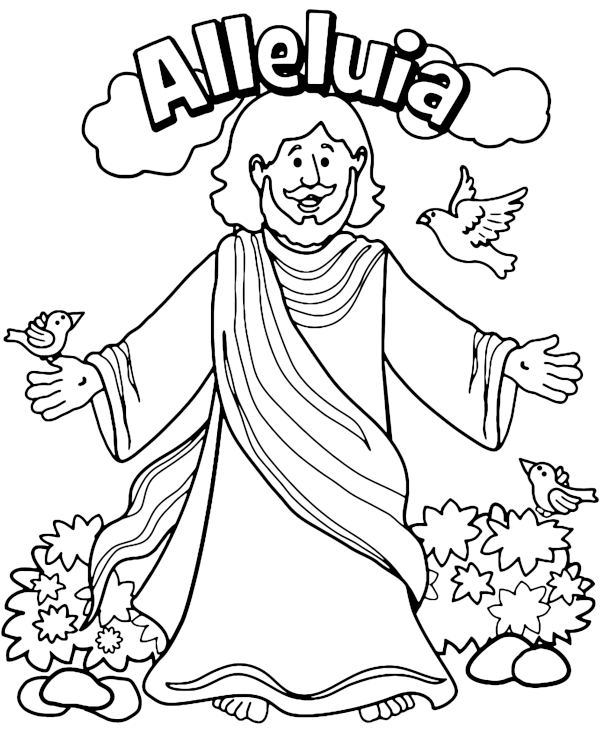 